Martfű Város Polgármesterétől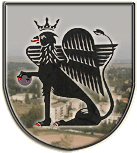 5435 Martfű, Szent István tér 1. Tel: 56/450-222; Fax: 56/450-853E-mail: titkarsag@ph.martfu.huE L Ő T E R J E S Z T É Sa Martfűi Labdarúgó Sportegyesület élőfüves „B” pálya felújítási pályázatához térítésmentes használatra vonatkozó nyilatkozatraMartfű Város Önkormányzata Képviselő-testületének 2016. szeptember 15-ei üléséreElőkészítette: Hegedűsné Blaskó Anikó aljegyző Véleményező: Pénzügyi, Ügyrendi és Városfejlesztési BizottságDöntéshozatal: egyszerű többség Tárgyalás módja: nyilvános ülésTisztelt Képviselő-testület!A Martfűi Labdarúgó Sportegyesület 2016. április 29-én pályázatot nyújtott be a társasági adóról és az osztalékadóról szóló 1996. évi LXXXI. törvény, a látvány-csapatsport támogatását biztosító támogatási igazolás kiállításáról, felhasználásáról, a támogatás elszámolásának és ellenőrzésének, valamint visszafizetésének szabályairól szóló 107/2011. (VI.30.) Korm. rendelet (továbbiakban: TAO pályázat) alapján sportfejlesztési program megvalósítására a Magyar Labdarúgó Szövetséghez, 6.667.500 Ft beruházási érték jóváhagyására.Ennek keretében a Martfű Város Önkormányzatának tulajdonát képező, Martfű, Strand út 3. szám alatti sporttelepen az élőfüves, a napi edzésekhez használt „B” pálya felújítását tervezik megvalósítani. Benedek Tibor, a Martfűi Labdarúgó Sportegyesület elnöke kérelemmel fordult hozzám, mely szerint a folyamatban lévő TAO pályázat sikeres elbírálásához a hiánypótlás szerint szükség van a felújítani kívánt élőfüves pálya ingatlan tulajdonosának a beruházás megvalósításához, valamint a felújítást követően az ingatlannak a Sportegyesület részéről történő, 5 éves időtartamra vonatkozó térítésmentes használatáról szóló hozzájáruló nyilatkozatok kiadására. A beruházás megvalósításához szükséges tulajdonosi hozzájáruló nyilatkozat kiadása a hatályos Szervezeti és Működési Szabályzat szerint a polgármester hatáskörébe tartozik, melynek ebben az esetben előfeltétele kell, hogy legyen a Képviselő-testület kötelezettségvállaló nyilatkozata az ingatlan 5 évig történő térítésmentes használatba adásáról.A tervezett felújítás kezdete a benyújtott pályázat szerint 2017. február 1., tervezett befejezése pedig 2017. június 15-én várható.A hozzájáruló nyilatkozat kérése, valamint a Magyar Labdarúgó Szövetség hiánypótlásról szóló végzése az előterjesztés mellékletét képezi.Tisztelt Képviselő-testület!Mindezek alapján kérem, hogy az előterjesztést megtárgyalni és a kötelezettségvállaló nyilatkozat kérdésében a döntésről határozatot hozni szíveskedjenek.M a r t f ű, 2016. szeptember 8.Dr. Papp Antal polgármesterLátta: Szász Éva jegyző 